Assignment:___Name:_____________________							Hour:____Common Polyatomic Ions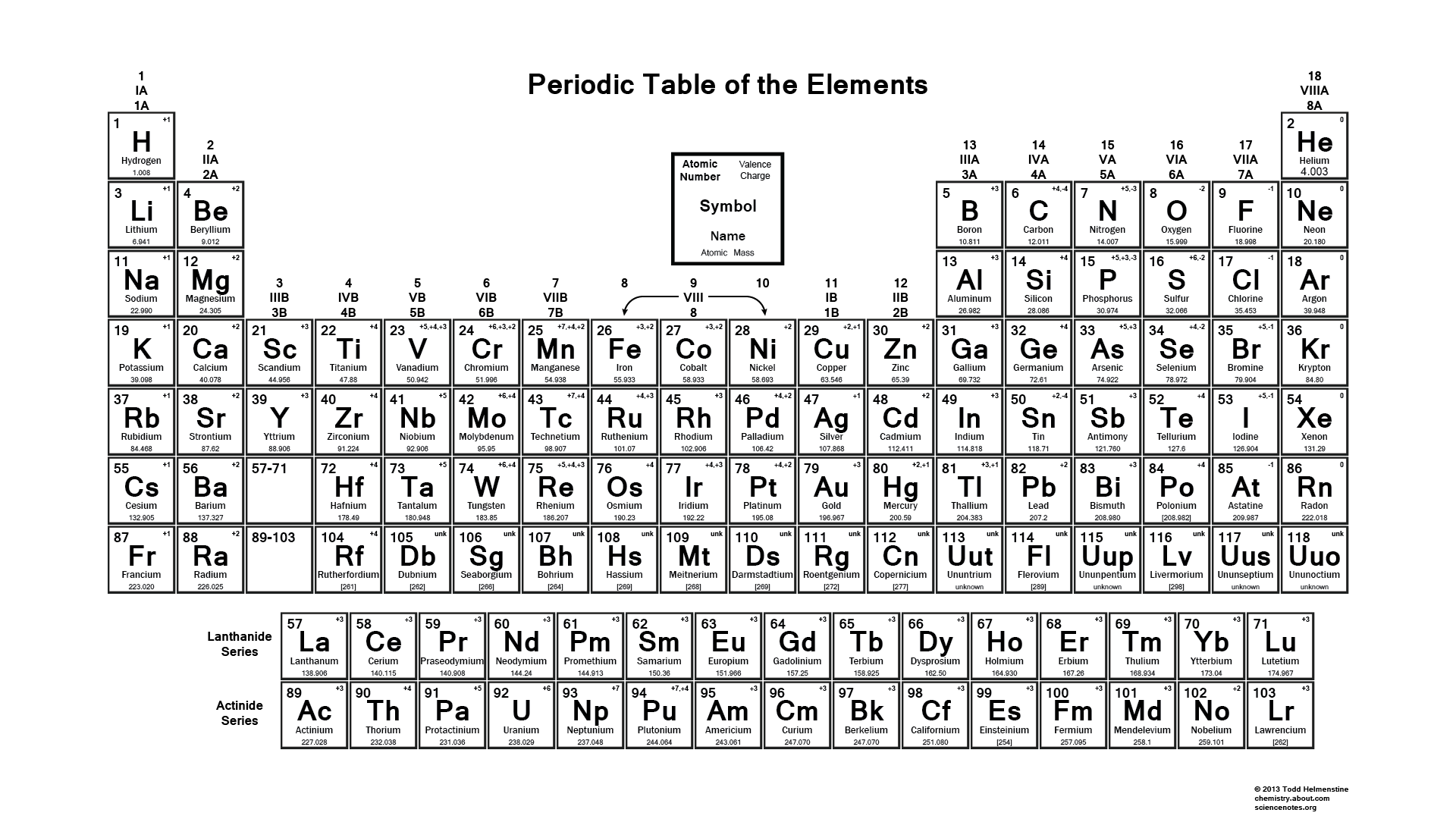 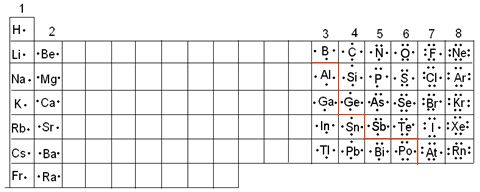 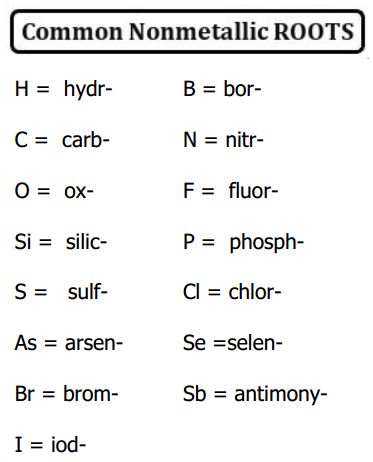 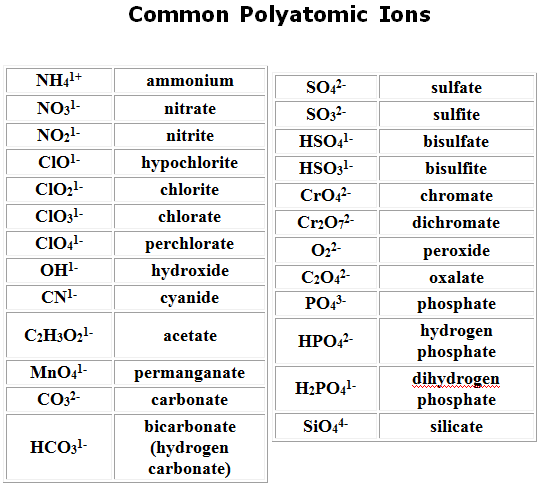 NH41+ammoniumNO31-nitrateNO21-nitriteClO1-hypochloriteClO21-chloriteClO31-chlorateClO41-perchlorateOH1-hydroxideCN1-cyanideC2H3O21-acetateMnO41-permanganateCO32-carbonateHCO31-bicarbonate (hydrogen carbonate)SO42-sulfateSO32-sulfiteHSO41-bisulfateHSO31-bisulfiteCrO42-chromateCr2O72-dichromateO22-peroxideC2O42-oxalatePO43-phosphateHPO42-hydrogen phosphateH2PO41-dihydrogen phosphateSiO44-silicate